12.03.2020 TOPLANTI TUTANAĞIKATILIMCILAR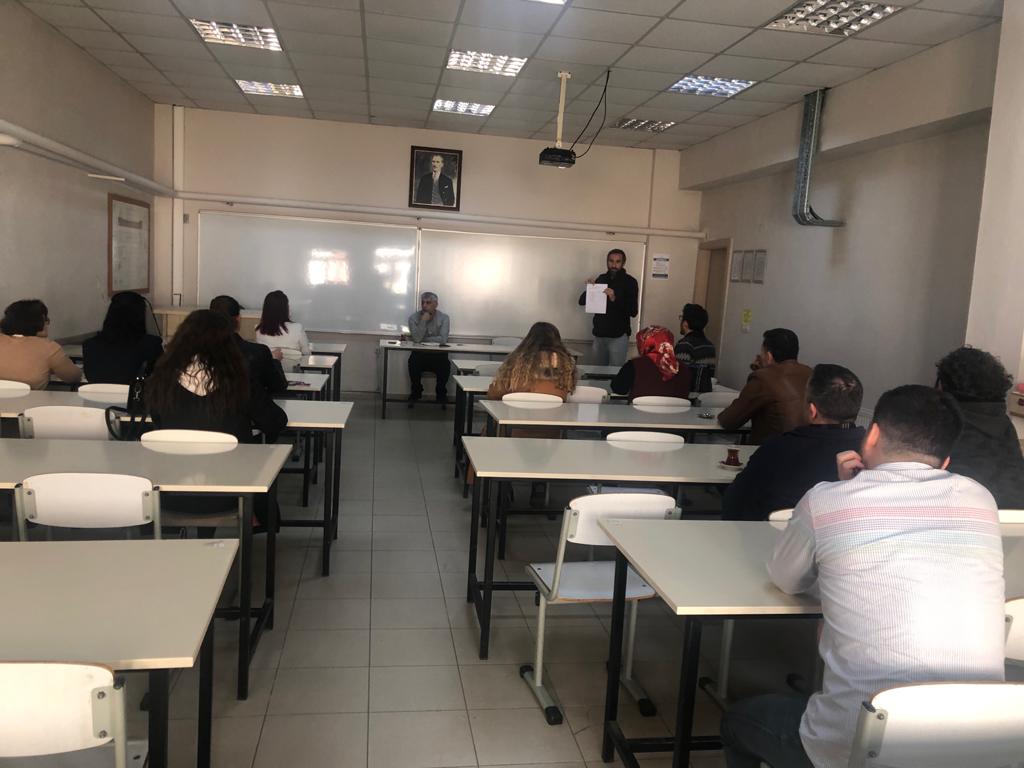 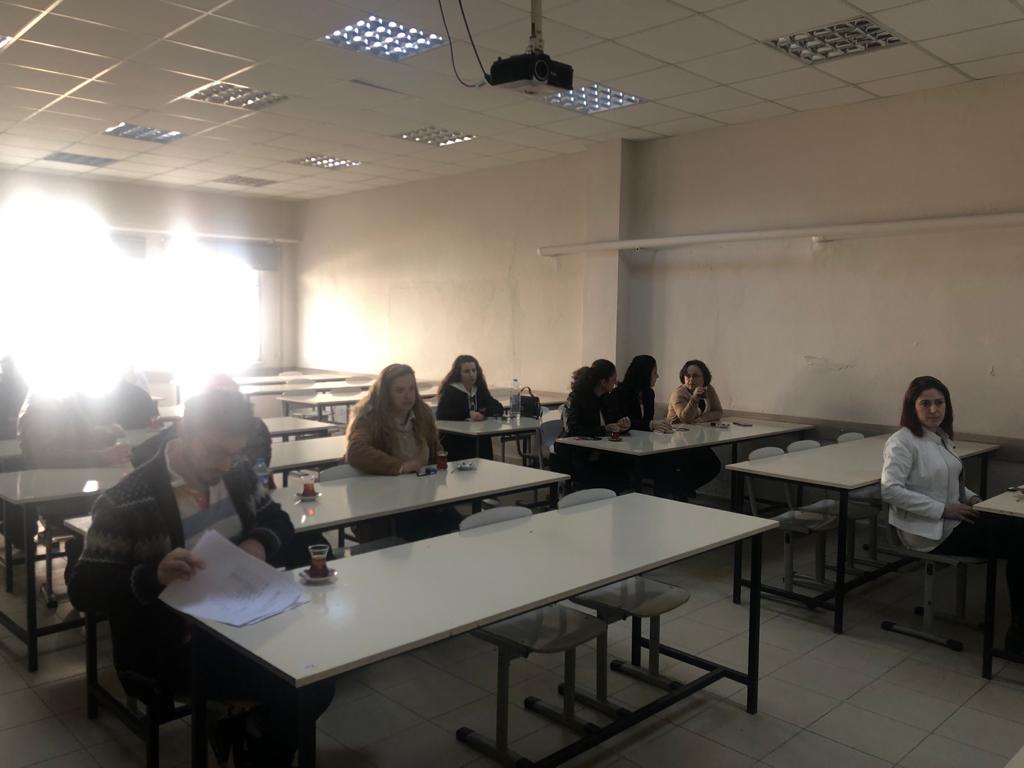 MüdürÖğr. Gör. Mehmet Letif BAYRAM Müdür Yrd. Öğr. Gör. Cihan NACAKToplantı Tarihi12.03.2020Raportör Neslihan TANRIKULUBaşlama Saati 12.45Yeri 5 Nolu Derslik  5 Nolu Derslik  5 Nolu Derslik GÜNDEMGÜNDEM1Bahar Dönemi Sınav Programlarının Görüşülmesi.2Norm Kadronun Görüşülmesi.3Öğrenci Alınacak Programlarla İlgili Görüş Alışverişinde Bulunulması.4Yükseköğretim Kurulu Başkanlığı'nın "Covıd-19 Hakkında Yükseköğretim Kurumlarında Alınacak Tedbirler" Konusunun Görüşülmesi.ALINAN KARARLARALINAN KARARLAR1Bahar dönemi sınav programlarının ilgili bölüm başkanlıkları tarafından yapılmasına karar verildi.2Norm kadro çalışmaları kapsamında açık olan norm kadro taleplerinin Aralık ayı içerisinde Personel Daire Başkanlığına gönderilmesine karar verildi.3Öğrenci alınması planlanan programla ilgili olarak öğrenci alım dosyasının ilgili bölüm başkanlığı tarafından hazırlanmasına karar verildi.4Yükseköğretim Kurulu Başkanlığı'nın "Covıd-19 Hakkında Yükseköğretim Kurumlarında Alınacak Tedbirler" Konusu görüşüldü ve yapılacaklar üzerine görüş birliğine varıldı.BAŞKAN
Öğr. Gör. Mehmet Letif BAYRAMBAŞKAN
Öğr. Gör. Mehmet Letif BAYRAMBAŞKAN
Öğr. Gör. Mehmet Letif BAYRAMBAŞKAN
Öğr. Gör. Mehmet Letif BAYRAMÖğr. Gör. Cihan NACAKÖğr. Gör. Erdal MERİÇÖğr. Gör. Dr. Didem ÖZTÜRK ÇİFTCİÖğr. Gör. Dr. Neşegül PARLAKÖğr. Gör. Yasemin BULUTÖğr. Gör. Ayşe MERİÇÖğr. Gör. Harun KINALIÖğr. Gör Yusuf GENÇÖğr. Gör. Hakan KARATAŞÖğr. Gör. Fatih ALVERÖğr. Gör. Ezgi YILMAZÖğr. Gör. Büşra ÇAKIR